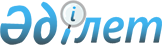 Об утверждении Карты блоков для геологического изучения и освоения углеводородов в казахстанском секторе Каспийского моряПостановление Правительства Республики Казахстан от 10 декабря 1996 г. N 1514



          Во исполнение Указа Президента Республики Казахстан, имеющего
силу Закона, от 28 июня 1995 г. N 2350  
 U952350_ 
  "О нефти" и в
дополнение к постановлению Правительства Республики Казахстан от 16
ноября 1995 г. N 1552  
 P951552_ 
  "Об утверждении Карты блоков и
месторождений углеводородов, подготовленных к геологическому
изучению и освоению" Правительство Республики Казахстан




постановляет:
     Утвердить Карту блоков для геологического изучения и освоения
углеводородов в казахстанском секторе Каспийского моря с размерами
блоков 15 минут географической сетки координат.

     Премьер-Министр
  Республики Казахстан








      
      


					© 2012. РГП на ПХВ «Институт законодательства и правовой информации Республики Казахстан» Министерства юстиции Республики Казахстан
				